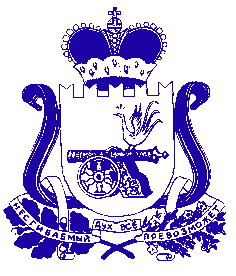 Администрация муниципального образования «Сафоновский район» Смоленской областиПОСТАНОВЛЕНИЕот 21.11.2019 № 1629В целях обеспечения информационной открытости деятельности Администрации муниципального образования «Сафоновский район» Смоленской области, повышения качества и доступности предоставляемых муниципальных услуг и исполнения функций, в соответствии с частью 6 статьи 11 Федерального закона от 27.07.2010 № 210-ФЗ «Об организации предоставления государственных и муниципальных услуг», руководствуясь Уставом муниципального образования «Сафоновский район» Смоленской области, Администрация муниципального образования «Сафоновский район» Смоленской областиПОСТАНОВЛЯЕТ:1. Внести в Реестр муниципальных услуг (функций), предоставляемых (осуществляемых) Администрацией муниципального образования «Сафоновский район» Смоленской области и муниципальными учреждениями, расположенными на территории муниципального образования «Сафоновский район» Смоленской области, утвержденный постановлением Администрации муниципального образования «Сафоновский район» Смоленской области от 18.08.2017 № 1037, изменение, исключив пункт 68 «Прием (отчисление) детей в образовательные учреждения, реализующие образовательную программу дошкольного образования».2. Настоящее постановление считать неотъемлемой частью постановления Администрации муниципального образования «Сафоновский район» Смоленской области от 18.08.2017 № 1037 «Об утверждении Реестра муниципальных услуг (функций), предоставляемых (осуществляемых) Администрацией муниципального образования «Сафоновский район» Смоленской области и муниципальными учреждениями, расположенными на территории муниципального образования «Сафоновский район» Смоленской области».3. Опубликовать настоящее постановление на сайте Администрации муниципального образования «Сафоновский район» Смоленской области в информационно-телекоммуникационной сети «Интернет». И.п. Главы муниципального образования«Сафоновский район» Смоленской области				             П.П.ПетровО внесении изменения в Реестр муниципальных услуг (функций), предоставляемых (осуществляемых) Администрацией муниципального образования «Сафоновский район» Смоленской области и муниципальными учреждениями, расположенными на территории муниципального образования «Сафоновский район» Смоленской области